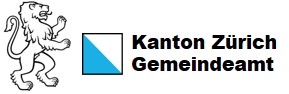 Checkliste Prüfung der JahresrechnungHinweis: Die Checkliste ist eine Auswahl an möglichen Fragen rund um die Jahresrechnung. Sie geht über die reine Prüfung und Plausibilisierung von Differenzen, was die Hauptaufgabe der Rechnungsprüfungskommission ist, hinaus. Es ist ausdrücklich nicht die Meinung, dass die Checkliste vollständig abgearbeitet werden soll. Sie dient dazu, Fragestellungen zu bestimmten Bereichen der Jahresrechnung zu kennen und daraus, entsprechend der eigenen Prüfschwerpunkte, eine Auswahl zu treffen. Die angekreuzten Fragen sind wesentlich und sollten bei jeder Prüfung vorgenommen werden.PrüfungsvorbereitungVorbereitung der Prüfung und Bereitstellung der notwendigen UnterlagenFormelle PrüfungPrüfung der formellen Anforderungen an die JahresrechnungSoll-Ist-Vergleich bzw. EntwicklungPlausibilisierung der Abweichungen zum Budget und der allgemeinen EntwicklungErfolgsrechnungDetailprüfungen innerhalb der ErfolgsrechnungInvestitionsrechnungenDetailprüfungen innerhalb der InvestitionsrechnungenBilanzDetailprüfungen innerhalb der BilanzEigenwirtschaftsbetriebeDetailprüfungen der EigenwirtschaftsbetriebeKreditrechtPrüfungen im Bereich KreditrechtAnhang 1: Inhalt der JahresrechnungIn der Jahresrechnung müssen nur jene Sachverhalte offengelegt werden, welche tatsächlich vorhanden sind (keine Negativbestätigungen).geprüft (Visum)Prüfungshandlung / FragestellungFeststellungen / BemerkungenSind die ursprünglich festgelegten Prüfschwerpunkte noch aktuell?Existieren Entwicklungen, die Auswirkungen auf die finanzielle Situation der Gemeinde haben können?Haben sich bei der letzten Jahresrechnungsprüfung weitere/andere Prüfschwerpunkte ergeben?Haben sich bei der letzten Budgetprüfung weitere/andere Prüfschwerpunkte ergeben?Welche Prüfungen wurden durch das finanztechnische Kontrollorgan vorgenommen?Ergeben sich aus dem umfassenden Bericht der finanztechnischen Prüfstelle Folgeprüfungen für die RPK?Liegen alle zu prüfenden Jahresrechnungen vor (Politische Gemeinde, Schulgemeinde(n), Zweckverbände)?Stehen alle notwendigen Unterlagen, welche für die Prüfung der Jahresrechnung notwendig sind zur Verfügung (systematische Rechtssammlung, Dauerakten)?Besteht ein Internes Kontrollsystem (IKS)? In welchem Umfang?geprüft (Visum)Prüfungshandlung / FragestellungFeststellungen / BemerkungenWeist die Jahresrechnung alle verbindlichen Elemente gemäss Gemeindegesetz und Gemeindeverordnung auf?Siehe Anhang 1)Liegt der unterschriebene Antrag des Gemeindevorstands an die Gemeindeversammlung vor?Wenn nicht, ist die Prüfung zwar möglich, der Antrag muss aber nachgereicht und abgeglichen werden.Stimmen die Eckwerte im Antrag mit den Details der Jahresrechnung überein?Wird im Anhang zur Jahresrechnung Stellung genommen zu:Aktivierungsgrenze/WesentlichkeitsgrenzeNeubewertung des Verwaltungsvermögens beim Übergang auf das neue GemeindegesetzAbgrenzung des RessourcenausgleichsAnwendung von BranchenregelungenInterne VerzinsungOrganisationseinheiten (autonome Verwaltungsführung unterjährig; beherrschende Beteiligungen)Entsprechen die in der Jahresrechnung offengelegten Budgetzahlen dem beschlossenen Budget? (Stichproben)Stimmen die Übersichten mit der detaillierten Erfolgsrechnung, den Investitionsrechnungen und der Bilanz überein?Wird der Haushalt der Gemeinde als Einheit geführt (d.h. alle Eigenwirtschaftsbetriebe und Sonderrechnungen sind in den Gemeindehaushalt integriert)?geprüft (Visum)Prüfungshandlung / FragestellungFeststellungen / BemerkungenIst die allgemeine Entwicklung des Aufwands/Ertrags plausibel? Hinweis für eine allfällige Detailprüfung.Bei welchen Sachgruppen bestehen grössere Abweichungen zum Budget?Welches sind die Gründe grösserer Abweichungen?Die Gründe können unter Umständen erst nach vertiefter Prüfung geklärt werden.Wie entwickeln sich die Aufwände in der Sachgruppe 36 "Transferaufwand"?Besteht ein Zusammenhang mit Veränderungen im Personal- und Sachaufwand?Auslagerungen von Aufgaben erhöhen den Transferaufwand und verringern im Normalfall den Personalaufwand.Ist die Entwicklung der Steuereinnahmen im Mehrjahresvergleich plausibel?Sind die Begründungen und Berechnungen bezüglich der Veränderung des Steuerertrags gegenüber dem Vorjahr plausibel?geprüft (Visum)Prüfungshandlung / FragestellungFeststellungen / BemerkungenEntsprechen die Einlagen und Entnahmen aus den Sonderrechnungen der Zweckbestimmung?Gleicht die Funktion 9951 "Zweckgebundene Zuwendungen" aus?Werden die Bewegungen der Sonderrechnungen im Anhang ausreichend offengelegt?Erfolgte eine Verzinsung des Bestands der Sonderrechnungen?Falls eine Einlage in die finanzpolitische Reserve budgetiert wurde: Wurde sie in budgetierten Umfang vollzogen?Sind die Erträge gemäss Budget realisiert?Stimmen die verbuchten Kostenanteile an die Zweckverbände mit den Kostenverteilern überein?Ist der Kostenverteiler der Betriebskosten gemäss Zweckverbandsstatuten korrekt berechnet?Wird auf den Beständen des Finanzvermögens eine Rendite erwirtschaftet?Gleichen die Betriebsrechnungen (Aufgabenbereiche) von regionalen Organisationen (Anschlussverträge; bei Sitzgemeinden) aus?Erfolgte die Verbuchung des Anteils bei Anschlussverträgen korrekt (bei Anschlussgemeinde)?Werden die anteiligen Aufwände/Erträge im Zusammenhang mit Zusammenarbeitsverträgen in der Erfolgsrechnung berücksichtigt?Wird die Konsortialbuchhaltung der einfachen Gesellschaft im Anhang aufgeführt?geprüft (Visum)Prüfungshandlung / FragestellungFeststellungen / BemerkungenStimmen die Nettoinvestitionen in etwa mit dem Budget überein?Welches sind die Gründe grösserer Abweichungen?Wurden die Kredite für den Zweck verwendet, für die sie vorgesehen waren?Wurden allfällige Investitionseinnahmen entsprechend dem Budget vereinnahmt?Wurde bei der Verbuchung der Investitionen im Verwaltungsvermögen die Höhe der Aktivierungsgrenze beachtet (massgebend sind die Gesamtkosten des Projekts bzw. des Beschaffungsgeschäfts)? Keine Verbuchung von Sachanlagen (Ausnahmen bei Grundstücken beachten) und immateriellen Anlagen unter der Aktivierungsgrenze.Werden Buchgewinne und -verluste in der Investitionsrechnung Finanzvermögen korrekt dargestellt (Erfolgsrechnung und Investitionsrechnung)?geprüft (Visum)Prüfungshandlung / FragestellungFeststellungen / BemerkungenKritische Durchsicht der Bilanz: Sind alle Positionen belegt und nachvollziehbar? (Stichproben)Ausgewählte Positionen des Finanzvermögens und des Fremdkapitals: Ist die Auflistung richtig?Stimmen die im Anhang offengelegten Werte mit der Bilanz überein?Werden als Finanzanlagen nur Vermögenswerte geführt, die ohne Beeinträchtigung der öffentlichen Aufgabenerfüllung veräussert werden können?Finanzanlagen, welche der öffentlichen Aufgabenerfüllung dienen sind im Verwaltungsvermögen zu bilanzieren.Bestehen für bilanzierte Darlehen im Verwaltungsvermögen entsprechende Verträge?Werden Rückstellungen von lang- auf kurzfristig umgebucht, wenn die Laufzeit innerhalb eines Jahres endet?Sind die gebildeten Rückstellungen plausibel; sind die Kriterien für die Bildung einer Rückstellung erfüllt?Wird ein Bilanzfehlbetrag ausgewiesen?Wie hat sich das zweckfreie Eigenkapital entwickelt?Wie hat sich die Verschuldung entwickelt?Wird der Turnus der Neubewertung der Liegenschaften Finanzvermögen eingehalten?Sind die Bewertungen nachvollziehbar und plausibel?Ist die Zuordnung der Liegenschaften zum Finanz- und Verwaltungsvermögen korrekt?geprüft (Visum)Prüfungshandlung / FragestellungFeststellungen / BemerkungenGleichen die Aufgabenbereiche der Eigenwirtschaftsbetriebe aus?Werden dem Eigenwirtschaftsbetrieb Personal- und Sachaufwand der Gemeindeverwaltung belastet?Ist die Höhe plausibel (keine Subvention)?Werden Abschreibungen verbucht?Erfolgt eine angemessene und korrekte interne Verzinsung (Verwaltungsvermögen, Spezialfinanzierungsreserve, Vorfinanzierungen)?Ist die Gebührenfestsetzung korrekt erfolgt (Gemeindeversammlungsbeschluss)?Entsprechen die Anschlussgebühren dem Budget?Eigenwirtschaftsbetriebe Wasserwerk, Abwasserbeseitigung, Abfallwirtschaft: Enthält die Betriebsrechnung keine Einlage aus Steuermitteln und keine Gewinnabgaben an den allgemeinen Haushalt?Eigenwirtschaftsbetriebe übrige: Werden bei einer Einlage aus Steuermitteln die gesetzlichen Vorgaben eingehalten?Eigenwirtschaftsbetriebe übrige: Ist die getätigte Gewinnabgabe in einem Gemeindeerlass geregelt?geprüft (Visum)Prüfungshandlung / FragestellungFeststellungen / BemerkungenVerpflichtungskreditkontrolle: Sind die Verpflichtungskredite vollständig aufgeführt?Vergleich mit der Verpflichtungskreditkontrolle des Vorjahres; Beschlüsse im Rechnungsjahr von Gemeindeversammlung, Gemeindeparlament oder UrnenabstimmungVerpflichtungskreditkontrolle: Sind abgeschlossene Geschäfte abgerechnet worden?Liegt eine Auflistung aller Verpflichtungskredite vor, welche durch den Gemeindevorstand beschlossen wurden? Die Liste ist nicht Bestandteil der Jahresrechnung und dient lediglich der internen Kontrolle.Besteht bei den als «gebunden» bezeichneten Ausgaben tatsächlich kein Spielraum in sachlicher, zeitlicher oder örtlicher Hinsicht?Falls Ausgaben doch nicht gebunden sind: Wie wirken sich die Ausgaben auf den Plafond für Ausgaben ausserhalb des Budgets aus?Ist der Plafond für Ausgaben ausserhalb des Budgets eingehalten?Wird eine neue Gemeindeaufgabe erfüllt? Liegt ein entsprechender Beschluss vom zuständigen Organ vor (materielle Grundlage)?Sind für die wiederkehrenden Ausgaben die Beschlüsse noch rechtmässig? (Stichproben)Bericht, Anträge und BeschlüsseBericht, Anträge und BeschlüsseBericht, Anträge und Beschlüssevorhanden1Bericht des GemeindevorstandsBericht des GemeindevorstandsBericht des Gemeindevorstands2Anträge und BeschlüsseAnträge und BeschlüsseAnträge und Beschlüsse3Kurzbericht der RevisionsstelleKurzbericht der RevisionsstelleKurzbericht der Revisionsstelle4Vollständigkeitserklärung (nicht verbindlich)Vollständigkeitserklärung (nicht verbindlich)Vollständigkeitserklärung (nicht verbindlich)Jahresrechnung - FinanzberichtJahresrechnung - FinanzberichtJahresrechnung - Finanzbericht5Finanzierung (nicht verbindlich)Finanzierung (nicht verbindlich)Finanzierung (nicht verbindlich)6ErfolgsrechnungErfolgsrechnungErfolgsrechnung7Kostenverteiler Erfolgsrechnung (nur Zweckverband)Kostenverteiler Erfolgsrechnung (nur Zweckverband)Kostenverteiler Erfolgsrechnung (nur Zweckverband)8InvestitionsrechnungenInvestitionsrechnungenInvestitionsrechnungen9BilanzBilanzBilanz10GeldflussrechnungGeldflussrechnungGeldflussrechnung11AnhangAnhangAnhangGrundlagen und Grundsätze der RechnungslegungGrundlagen und Grundsätze der RechnungslegungAngewandtes RegelwerkRechnungslegungs-, Bilanzierungs- und BewertungsgrundsätzeOrganisationseinheitenFinanzinformationenFinanzinformationenAusgewählte Positionen des Finanzvermögens (nicht verbindlich)EventualforderungenAnlagenspiegel FinanzvermögenAnlagenspiegel VerwaltungsvermögenBeteiligungsspiegelAusgewählte Positionen des Fremdkapitals (nicht verbindlich)Gewährleistungsspiegel / EventualverpflichtungenLeasingverträgeRückstellungsspiegelEigenkapitalnachweisKommunaler Mehrwertausgleichsfonds (nicht Zweckverband und Anstalt)WohnraumfondsBeteiligungsverhältnisse und Verschuldungssituation (nur Zweckverband und IKA)SonderrechnungenHaushaltsgleichgewicht (nicht Zweckverband und Anstalt)Finanzkennzahlen (freiwillig für Zweckverband und Anstalt)Kreditrechtliche Angaben (nicht Anstalt)Kreditrechtliche Angaben (nicht Anstalt)VerpflichtungskrediteGebundene AusgabenbeschlüsseWeitere OffenlegungenWeitere OffenlegungenPflegeheim - KostendeckungsprinzipSpitex - Verrechnung nichtpflegerische Spitex-LeistungenElektrizitätswerk - DeckungsdifferenzenspiegelJahresrechnung - Details zum FinanzberichtJahresrechnung - Details zum FinanzberichtJahresrechnung - Details zum Finanzbericht11Erläuterungen zur ErfolgsrechnungErläuterungen zur ErfolgsrechnungErläuterungen zur Erfolgsrechnung12ErfolgsrechnungErfolgsrechnungErfolgsrechnung13Erläuterungen zu den InvestitionsrechnungenErläuterungen zu den InvestitionsrechnungenErläuterungen zu den Investitionsrechnungen14Investitionsrechnung VerwaltungsvermögenInvestitionsrechnung VerwaltungsvermögenInvestitionsrechnung Verwaltungsvermögen15Investitionsrechnung FinanzvermögenInvestitionsrechnung FinanzvermögenInvestitionsrechnung Finanzvermögen16BilanzBilanzBilanz